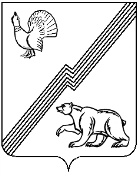 АДМИНИСТРАЦИЯ ГОРОДА ЮГОРСКАХанты-Мансийского автономного округа – ЮгрыУПРАВЛЕНИЕ КУЛЬТУРЫПриказ 01.07.2020                                                                                          № 101-одг. ЮгорскО внесении изменений в приказ Управления культурыот 12.02.2020 № 25-од «Об утверждении значенийнормативных затрат на оказание муниципальных услуг (работ) в 2020 году»Во исполнение постановлений администрации города Югорска от 15.12.2015                   № 3612 «О порядке формирования муниципального задания на оказание муниципальных услуг (выполнение работ) в отношении муниципальных учреждений города Югорска и финансового обеспечения выполнения муниципального задания» (с изменениями от 18.12.2018 № 3490), в связи с корректировкой значения базовых нормативов затрат на оказание муниципальных услуг (работ), в 2020 году в отношении МБУ ДО «Детская школа искусств» (приказ Управления культуры от 17.06.2020 92-од)приказываю:Изложить приложение 4 приказа Управления культуры от 12.02.2020 № 25-од «Об утверждении значений нормативных затрат на оказание муниципальных услуг (работ) в 2020 году» в новой редакции (приложение).Контроль за исполнением настоящего приказа возложить на главного специалиста Управления культуры администрации города Югорска В.В. Потапову.Начальник Управления культуры                                                          Н.Н. НестероваИсполнитель:Наумова Т.В., главный специалист УК, 5-00-26С приказом Управления культуры от 01.07.2020 № 101 - од ознакомлены:Главный специалист Управления культуры  «____»____2020________   В.В. ПотаповаДиректор МБУ ДО «ДШИ г.Югорска             «____»____2020__________ Г.И. ДрагуноваКк:\Муницип задания\Муницип задан\Мун зад 2020\Нормативные затраты\Внесение изменений в Приказ 25-од от 12.02.2020 Приложение 4к приказу Управления культурыадминистрации города Югорскаот 12.02.2020 № 25-од(с изменениями от 01.07.2020 № 101-од)Наименование муниципальной услуги (работы)ИсполнительЗначение базового норматива затрат (тыс. руб.)Значение нормативов затрат на оказание муниципальной услуги(руб.)Значение отраслевых корректирующих коэффициентов (тыс. руб.)Значение территориальных корректирующих коэффициентов(тыс. руб.)Реализация дополнительных предпрофессиональных программ в области искусств (услуга)МБУ ДО «Детская школа искусств»81 000,3391,6511Реализация дополнительных общеразвивающих программ (услуга)МБУ ДО «Детская школа искусств»5 611,6227,3411Организация отдыха детей и молодежи (услуга)МБУ ДО «Детская школа искусств»586,9223,5811